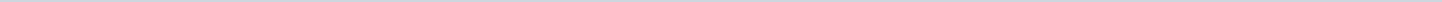 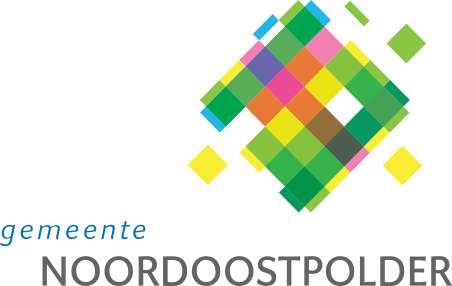 Gemeente NoordoostpolderAangemaakt op:Gemeente Noordoostpolder28-03-2024 13:03Ingekomen stukken48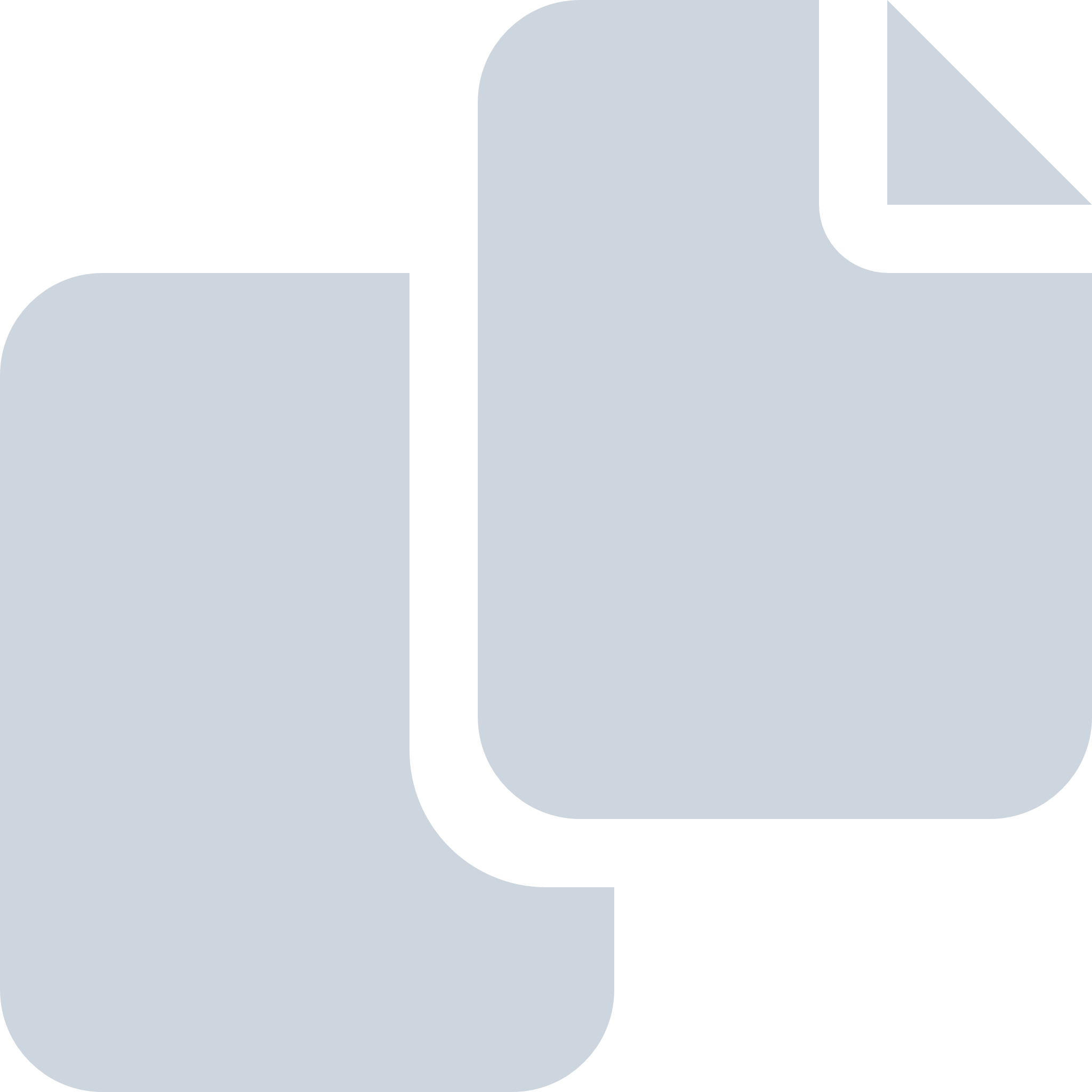 Periode: september 2021#Naam van documentPub. datumInfo1.Z00 Raadsvoorstel september 202102-09-2021PDF,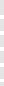 222,71 KB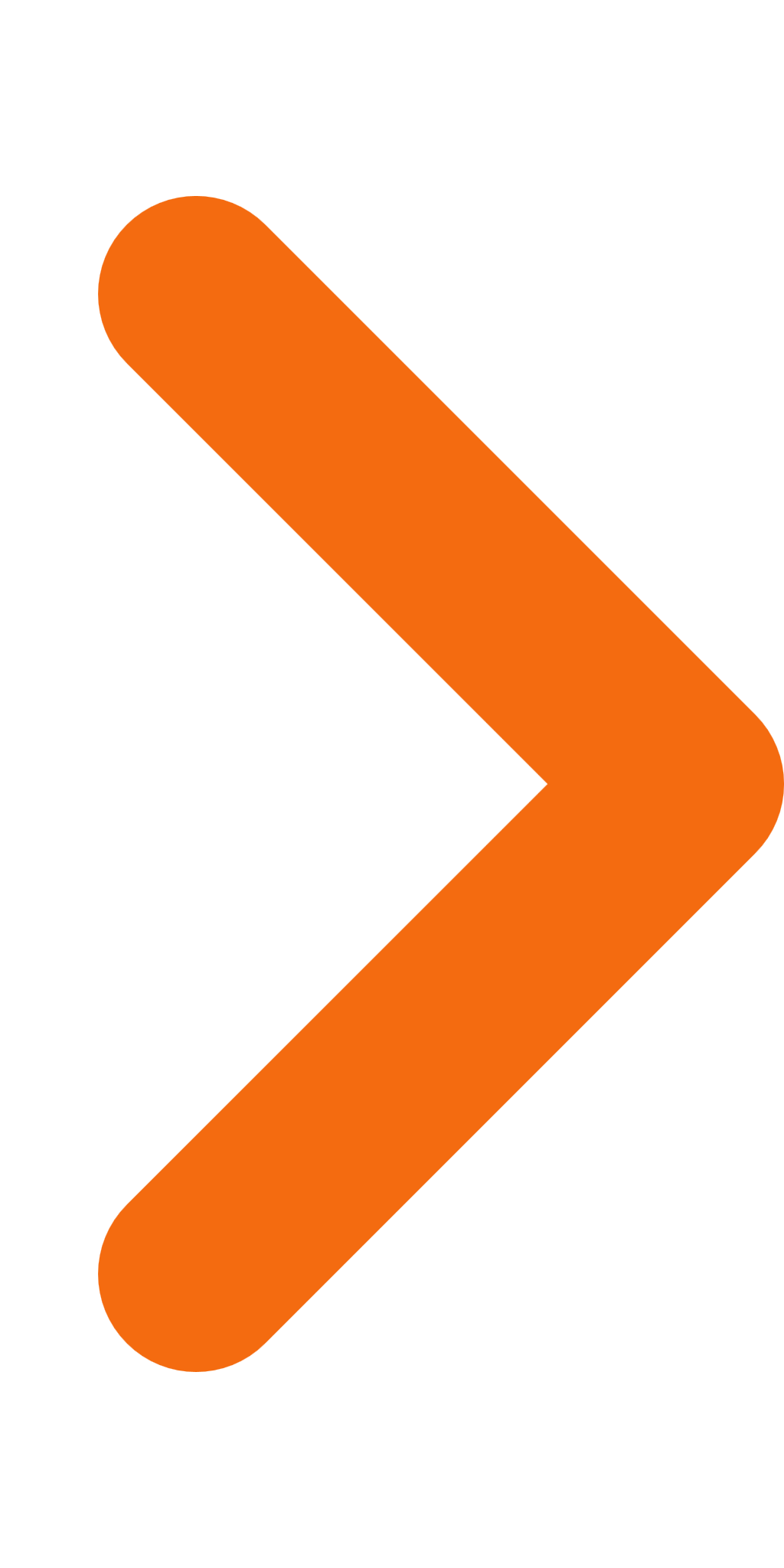 2.Z00 Raadsvoorstel oktober 202130-09-2021PDF,150,45 KB3.Z00 Raadsvoorstel oktober 202130-09-2021PDF,148,69 KB4.Z00 Raadsvoorstel oktober 202116-09-2021PDF,636,00 KB5.Z00 Raadsvoorstel oktober 202123-09-2021PDF,133,59 KB6.Z00 Raadsvoorstel oktober 202109-09-2021PDF,89,11 KB7.C04 00 Brief van inwoner 4 20-08-2021 - Zienswijzen tegen het VVGB voor bouwen kantoor en appartementen KJ-straat te Emmeloord (CWI locatie)30-09-2021PDF,185,19 KB8.C03 01 Brief van inwoner 3 20-08-2021 - Zienswijzen tegen het VVGB voor bouwen kantoor en appartementen KJ-straat te Emmeloord (CWI locatie)23-09-2021PDF,30,74 MB9.C03 00 Brief van inwoner 3 03-08-2021 - Zienswijzen tegen het VVGB voor bouwen kantoor en appartementen KJ-straat te Emmeloord (CWI locatie)23-09-2021PDF,1,23 MB10.C02 01 Brief van inwoner 2 20-08-2021 - Zienswijzen tegen het VVGB voor bouwen kantoor en appartementen KJ-straat te Emmeloord (CWI locatie)23-09-2021PDF,15,20 MB11.C02 00 Brief van inwoner 2 03-08-2021 - Zienswijzen tegen het VVGB voor bouwen kantoor en appartementen KJ-straat te Emmeloord (CWI locatie)23-09-2021PDF,7,79 MB12.C01 01 Brief van inwoner 1 20-08-2021 - Zienswijzen tegen het VVGB voor bouwen kantoor en appartementen KJ-straat te Emmeloord (CWI locatie)23-09-2021PDF,12,19 MB13.C01 00 Brief van inwoner 1 03-08-2021 - Zienswijzen tegen het VVGB voor bouwen kantoor en appartementen KJ-straat te Emmeloord (CWI locatie) (1)23-09-2021PDF,9,71 MB14.B04 00 Brief inwoner - Verzoek om handhaving verbod vrachtverkeer Onder de Toren30-09-2021PDF,1,01 MB15.B03 00 E-mail inwoner aan college- Wijkpark Emmelhage23-09-2021PDF,124,98 KB16.B02 00 Veiligheidsregio Flevoland - Aanbiedingsbrief gemeenteraden begrotingswijzigingen 2021 en 202216-09-2021PDF,338,44 KB17.B01 07 Bijlage bij e-mail inwoner aan college - Bijlage 2 plankaart bestemmingsplan16-09-2021PDF,767,12 KB18.B01 06 Bijlage bij e-mail inwoner aan college - Bijlage 1c brief van gemeente aan omwonenden16-09-2021PDF,87,45 KB19.B01 05 Bijlage bij e-mail inwoner aan college - Bijlage 1b brief van gemeente aan omwonenden16-09-2021PDF,366,70 KB20.B01 04 Bijlage bij e-mail inwoner aan college - Bijlage 1a brief van gemeente aan omwonenden16-09-2021PDF,2,18 MB21.B01 03 Bijlage bij e-mail inwoner aan college - 2021-09-12 Reactie omwonenden op brief gemeente16-09-2021PDF,128,31 KB22.B01 02 E-mail inwoner aan college - Wijkpark Emmelhage16-09-2021PDF,86,00 KB23.B01 01 Bijlage bij e-mail inwoner - Powerpoint Emmelhage september 202116-09-2021PDF,3,90 MB24.B01 00 E-mail inwoner - Plannen Wijkpark Emmelhage16-09-2021PDF,110,13 KB25.A37 00 Triade Vitree - Proces bestemmingsplan procedure Westermeerweg 3 Tollebeek02-09-2021PDF,5,32 MB26.A36 00 Provincie Flevoland - Ontwikkelingen tav N50 Ramspol - Hattemerbroek02-09-2021PDF,2,33 MB27.A35 00 E-mail inwoner - Schoolcampus Peppellaan02-09-2021PDF,126,05 KB28.A13 01 Bijlage bij gemeente Heerhugowaard - Betoog Motie Bevolkingsonderzoek borstkanker30-09-2021PDF,1,25 MB29.A13 00 Gemeente Heerhugowaard - Aangenomen motie Bevolkingsonderzoek borstkanker30-09-2021PDF,1,24 MB30.A12 00 Brief burger - Ref stroomvoorziening MFC Rutten30-09-2021PDF,3,34 MB31.A11 00 VNG - Lbr. 21067 - Nieuwsledenbrief coronacrisis nr 3530-09-2021PDF,172,57 KB32.A10 00 Veiligheidsregio Flevoland - Nieuwsupdate VRF Covid-19 22 sept23-09-2021PDF,315,39 KB33.A09 00 Werkgroep onderwijs van stichting hoogbegaafd! - Persbericht Event ‘Samen debatteren Ziek van school’16-09-2021PDF,1,50 MB34.A08 00 Gemeente Vlieland - Motie Borstonderzoek - 6 september 2021 - aangenomen16-09-2021PDF,1,16 MB35.A07 02 Bijlage bij GGD Flevoland - Regiocijfers_Flevoland_GMVO202016-09-2021PDF,133,13 KB36.A07 01 Bijlage bij GGD Flevoland - Gemeentecijfers_Noordoostpolder_GMVO202016-09-2021PDF,133,40 KB37.A07 00 GGD Flevoland - Gezondheidsmonitor Volwassenen en Ouderen alle gemeenten van Flevoland 202016-09-2021PDF,2,49 MB38.A06 01 Bijlage bij Omroep Flevoland - Brief gemeenteraad Noordoostpolder geheimhouding Wob16-09-2021PDF,549,28 KB39.A06 00 Omroep Flevoland - Bericht en brief Geheimhouding Wob16-09-2021PDF,183,33 KB40.A05 00 E-mail inwoner - Reactie op procesbeschrijving Triade Westermeerweg 316-09-2021PDF,35,48 KB41.A04 02 Bijlage bij Regio Zwolle - Brief aan de raden van de 22 gemeenten Regio Zwolle09-09-2021PDF,52,24 KB42.A04 01 Bijlage bij Regio Zwolle - Q&amp;A Ontwikkelingen Regio Zwolle als NOVI-gebied09-09-2021PDF,1,10 MB43.A04 00 Regio Zwolle - Brief en Q  A Ontwikkelingen Regio Zwolle als NOVI-gebied voor raadsleden09-09-2021PDF,114,91 KB44.A03 01 Bijlage bij Natuurmonumenten - Factsheet Insecten petitie09-09-2021PDF,2,27 MB45.A03 00 Natuurmonumenten - Petitie voor insectvriendelijker groenbeheer in uw gemeente09-09-2021PDF,200,87 KB46.A02 01 Bijlage bij Bureau Doendenken - Flevoland naar een krachtige(r) samenleving DEF09-09-2021PDF,6,24 MB47.A02 00 Bureau Doendenken - Adviesrapport Flevoland op weg naar een Krachtige(r) Samenleving09-09-2021PDF,197,20 KB48.A01 00 E-mail inwoner - De Deeltjes09-09-2021PDF,97,74 KB